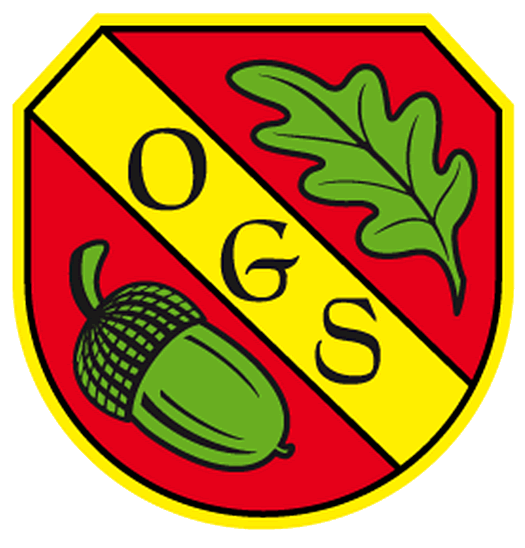 Oakhyrst Grange SchoolMenu – Autumn Term 2021Menu Week 1Week Commencing:-Sample MenuSubject to ChangeDish of DayMondayTuesdayWednesdayThursdayFridayTurkey Bolognaise served with Wholemeal Pasta and Seasonal VegetablesChicken Tagine served with Cous Cous and Seasonal VegetablesRoast Pork, Roast Potatoes served with Stuffing Balls and Seasonal Vegetable and GravyMinced Beef and Thyme Pie with Puff Pastry Top served with Seasonal Vegetables and PotatoesBaked Fish and Saute Potatoes with  Seasonal VegetablesVegetarian Dish (only for who require this)Tomato Penne PastaQuorn TagineQuorn RoastQuorn Mince Pie and Pastry TopMacaroni CheeseDesertIce CreamSticky Toffee Pudding and CustardFresh Fruit PlatterHomemade Banoffee PieHomemade FlapjackFruitTableFruit TableFruit TableFruit TableFruit TableFruit Table